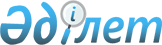 О внесении изменения в распоряжение Премьер-Министра Республики Казахстан от 23 ноября 2009 года № 165-р "О создании рабочей группы для выработки предложений по вопросам, возникающим в ходе осуществления контроля при трансфертном ценообразовании"Распоряжение Премьер-Министра Республики Казахстан от 10 августа 2012 года № 148-р

      Внести в распоряжение Премьер-Министра Республики Казахстан от 23 ноября 2009 года № 165-р «О создании рабочей группы для выработки предложений по вопросам, возникающим в ходе осуществления контроля при трансфертном ценообразовании» следующее изменение:



      пункт 1 изложить в следующей редакции:

      «1. Создать рабочую группу в следующем составе:      Премьер-Министр                            К. Масимов
					© 2012. РГП на ПХВ «Институт законодательства и правовой информации Республики Казахстан» Министерства юстиции Республики Казахстан
				Кипшаков

Аргын Мыктыбаевич_заместитель председателя Налогового комитета Министерства финансов Республики Казахстан, руководительЖаналинов Данияр

Еренгалиевич_начальник управления крупных налогоплательщиков Налогового комитета Министерства финансов Республики Казахстан, заместитель руководителяБексеитова 

Асель Маликовна_главный эксперт управления крупных налогоплательщиков Налогового комитета Министерства финансов Республики Казахстан, секретарьИралимов

Батырхан Мирамканович_заместитель директора Департамента бюджетной и налогово-таможенной политики Министерства экономического развития и торговли Республики КазахстанАбдуали 

Дарын Абдуалиевич _начальник управления налоговой политики Департамента бюджетной и налогово-таможенной политики Министерства экономического развития и торговли Республики Казахстан Базгенова

Майкен Усынбаевна_начальник управления Департамента по раскрытию экономических и финансовых преступлений Агентства Республики Казахстан по борьбе с экономической и коррупционной преступностью (финансовая полиция) (по согласованию)Балтатеги

Абдель Хасанбиевич_начальник управления мониторинга рынков АПК Департамента переработки и агропродовольственных рынков Министерства сельского хозяйства Республики КазахстанРустемов

Нуржан Арыстанович_начальник управления мониторинга, транспортировки нефти и развития нефтяных проектов Департамента развития нефтяной промышленности Министерства нефти и газа Республики КазахстанАбжаппаров 

Аль-Надир Ермакович_старший консультант Департамента экономической безопасности Комитета национальной безопасности Республики Казахстан (по согласованию) Даменова 

Индира Ержановна_главный эксперт управления налоговой политики Департамента бюджетной и налогово-таможенной политики Министерства экономического развития и торговли Республики КазахстанЛи 

Виталий Ростиславович_эксперт Департамента экономической безопасности Комитета национальной безопасности Республики Казахстан (по согласованию)Баитов 

Канат Курмашевич_начальник управления горно-металлургической промышленности Комитета промышленности Министерства индустрии и новых технологий Республики Казахстан Мендыгалиев 

Ерлан Асылбекович_начальник управления эксплуатации и мобилизационной подготовки Комитета автомобильных дорог Министерства транспорта и коммуникаций Республики КазахстанМешитбаев  

Амангельды Мухтарович_начальник управления железнодорожных перевозок Комитета транспорта и путей сообщения Министерства транспорта и коммуникаций Республики Казахстан Таниев 

Ержан Бахытович_заместитель начальника управления таможенных доходов Комитета таможенного контроля Министерства финансов Республики КазахстанАлиасхарова 

Гульжанат Алихановна_начальник отдела методологии таможенной стоимости и ценовых исследований управления таможенных доходов Комитета таможенного контроля Министерства финансов Республики КазахстанЕскараев

Гани Альмаханович_главный эксперт управления крупных налогоплательщиков Налогового комитета Министерства финансов Республики КазахстанДоспанов

Канат Кайрбекович_главный эксперт специализированного управления Налогового комитета Министерства финансов Республики КазахстанХашиева 

Лидия Магомедовна_главный эксперт управления крупных налогоплательщиков Налогового комитета Министерства финансов Республики Казахстан».